от «10» октября 2017 г.							                    № 1582Об утверждении Стандартов осуществлениядолжностным лицом внутреннего муниципальногофинансового контроля Администрации МО «Город Мирный»Мирнинского района Республики Саха (Якутия)В соответствии с пунктом 3 статьи 269.2. Бюджетного кодекса Российской Федерации, частью 8 статьи 99 Федерального закона от 05.04.2013 № 44-ФЗ «О контрактной системе в сфере закупок товаров, работ, услуг для обеспечения государственных и муниципальных нужд», Порядком осуществления должностным лицом внутреннего муниципального финансового контроля Администрации МО «Город Мирный» Мирнинского района Республики Саха (Якутия) полномочий по контролю в финансово-бюджетной сфере, городская Администрация постановляет:1. Утвердить прилагаемые Стандарты осуществления должностным лицом внутреннего муниципального финансового контроля Администрации МО «Город Мирный» Мирнинского района Республики Саха (Якутия).2. Главному специалисту по внутреннему муниципальному финансовому контролю городской Администрации руководствоваться утверждёнными Стандартами.3. Опубликовать настоящее Постановление в порядке, установленном Уставом МО «Город Мирный».4.   Настоящее Постановление вступает в силу со дня его опубликования.5.   Контроль за исполнением настоящего Постановления оставляю за собой. И.о. Главы города                              		        С.Ю. МедведьАДМИНИСТРАЦИЯМУНИЦИПАЛЬНОГО ОБРАЗОВАНИЯ«Город Мирный»МИРНИНСКОГО РАЙОНАПОСТАНОВЛЕНИЕ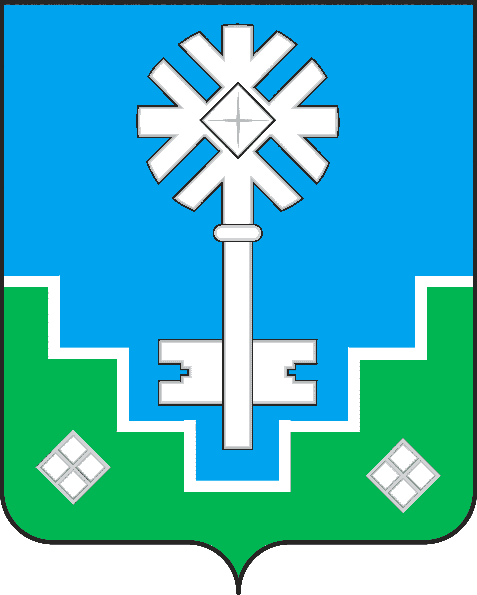 МИИРИНЭЙ ОРОЙУОНУН«Мииринэй куорат»МУНИЦИПАЛЬНАЙ ТЭРИЛЛИИ ДЬАhАЛТАТАУУРААХ